SANTFA invites you to view a concept demonstration of Aqua-Till: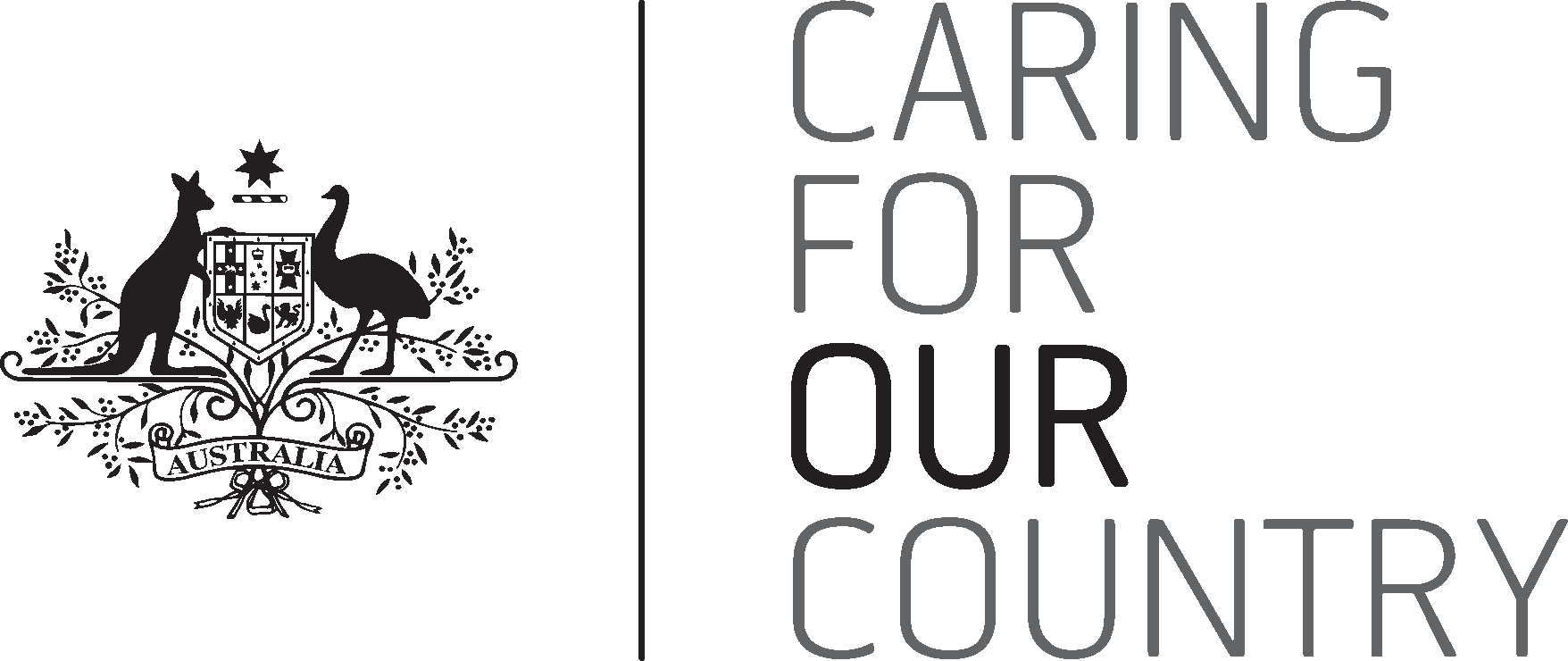 Possibilities for ultra high-pressure water cutters in sustainable agriculture.Aqua-Till is a SANTFA-led invention, which uses ultra-high pressure (55,000 psi) water cutters.  It is currently being trialed for its potential to cut stubble, inject fertilizer and slash weeds.9:30am – 10:30am Tuesday 9th of April 2013 – Free EntrySmall paddock next to Wickham Flower, BordertownSANTFA’s Research & Development Manager, Greg Butler will lead the demonstration and field questions from the audience.Proudly supported by the Federal Government’s Caring for Our Country Investment Program.For further information: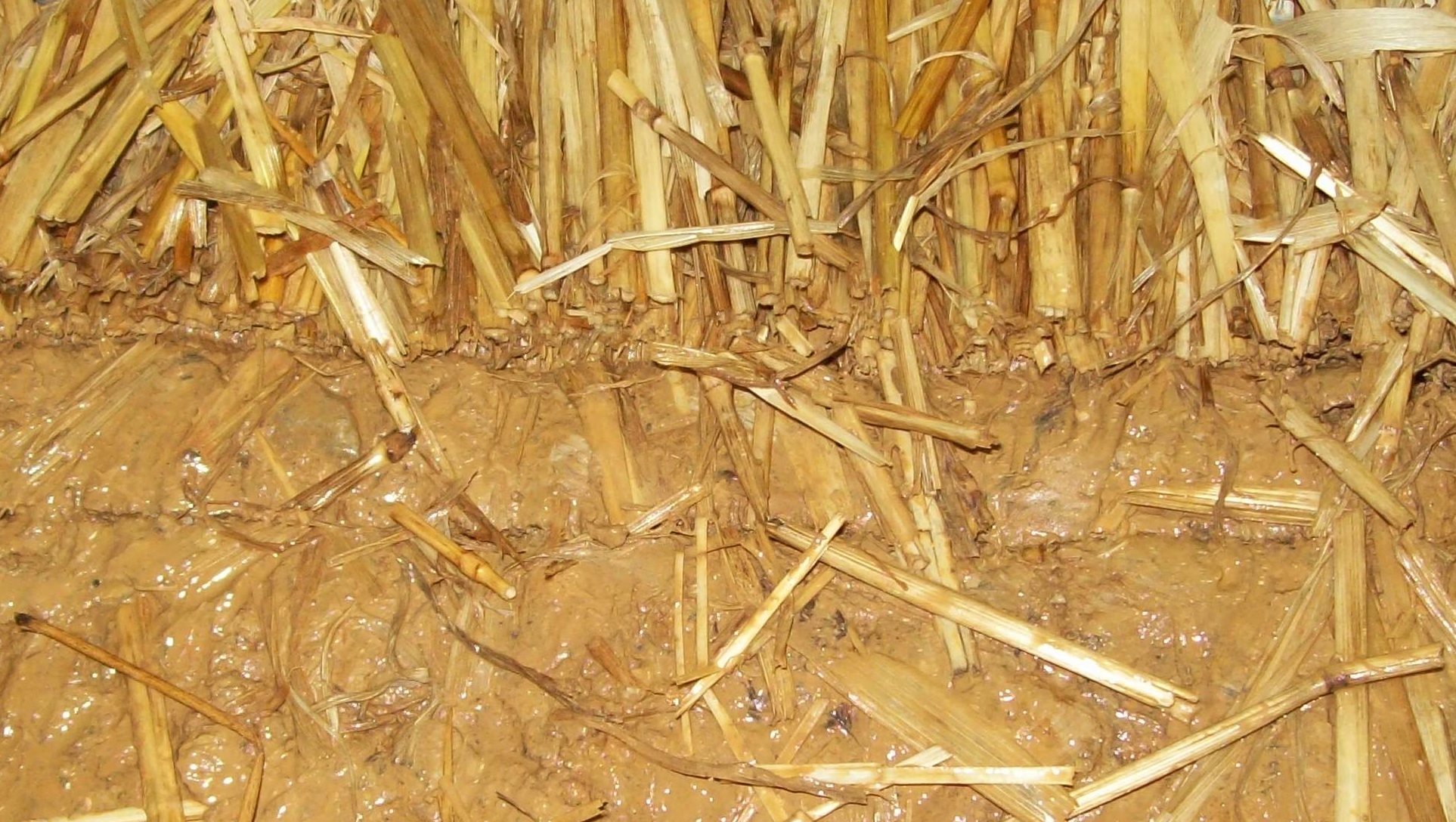 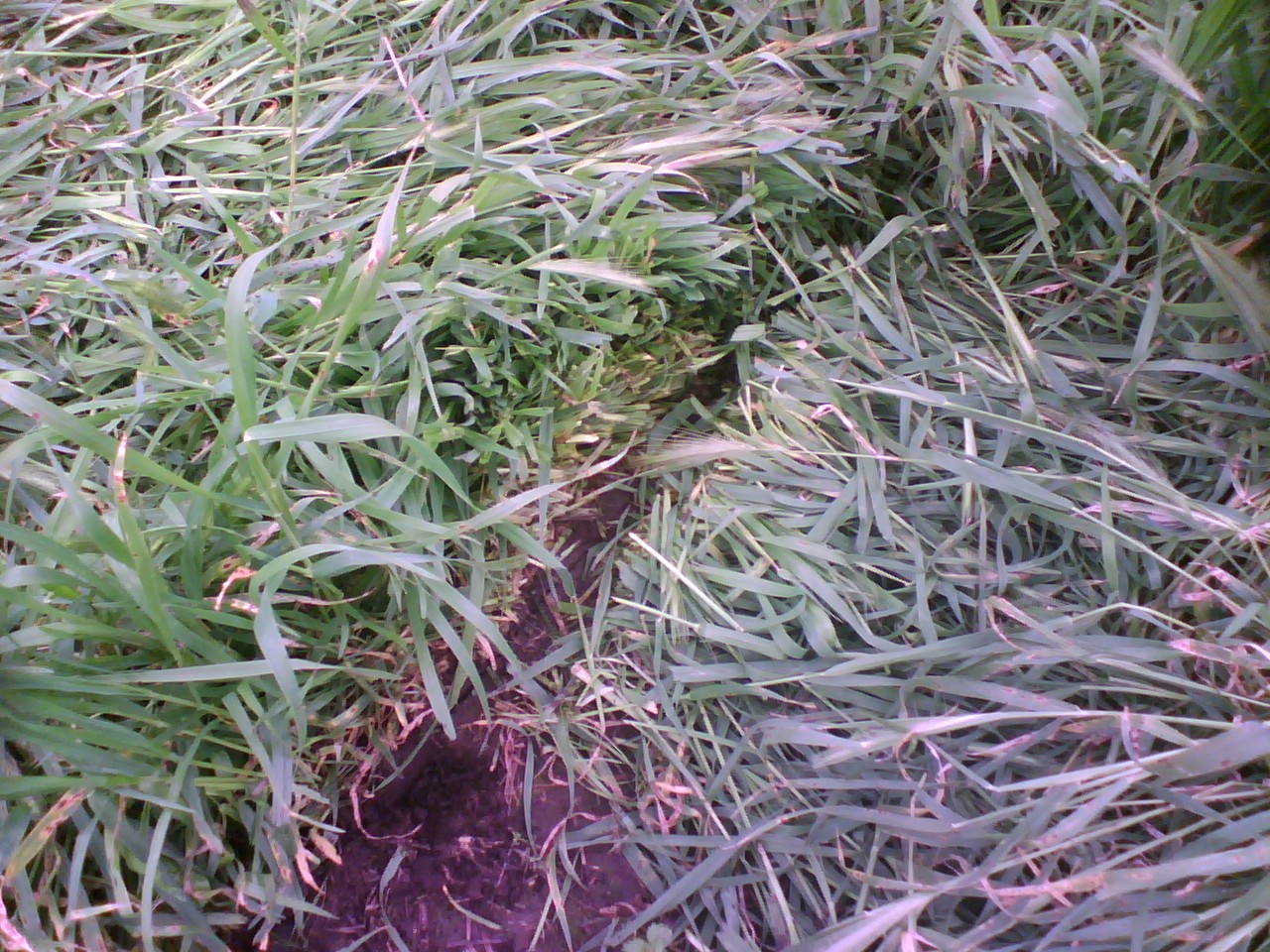 Greg Butler0427 242 278  greg@santfa.com.auwww.santfa.com.au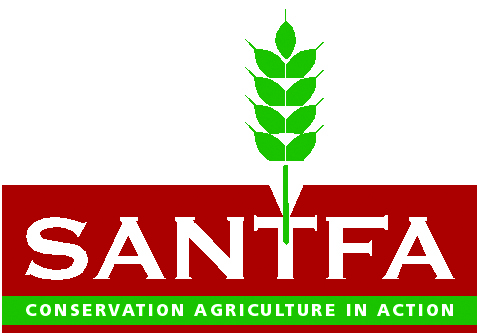 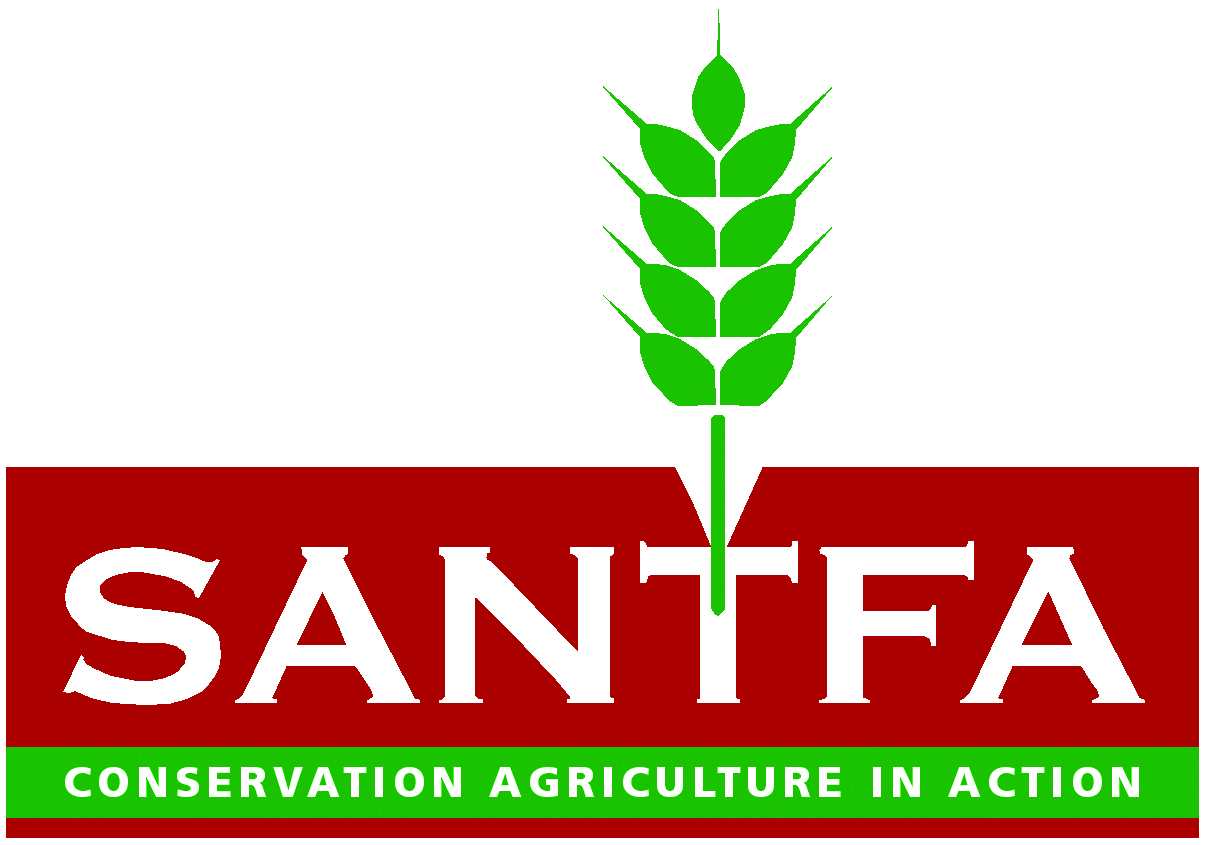 